Πρόσκληση εκδήλωσης ενδιαφέροντος για τις υπηρεσίες Υπαλλήλου Γενικών Καθηκόντων στο Οικοτροφείο «ΟΡΦΕΑΣ» της Θ.Ε.Ψ.Υ.Π.Α.Αναρτητέα στο ΔιαδίκτυοΛάρισα, 13/01/2017ΠΡΟΣΚΛΗΣΗ ΕΚΔΗΛΩΣΗΣ ΕΝΔΙΑΦΕΡΟΝΤΟΣ ΓΙΑ ΤΙΣ ΥΠΗΡΕΣΙΕΣ ΕΝΟΣ (1) ΑΤΟΜΟΥ ΜΕ ΤΗΝ ΕΙΔΙΚΟΤΗΤΑ ΤΟΥ ΥΠΑΛ. ΓΕΝΙΚΩΝ ΚΑΘΗΝΤΩΝ ΣTO ΟΙΚΟΤΡΟΦΕΙΟ «ΟΡΦΕΑΣ» ΓΙΑ ΑΤΟΜΑ ΜΕ ΣΟΒΑΡΕΣ ΨΥΧΙΚΕΣ ΑΘΕΝΕΙΕΣ ΤΗΣ Θ.Ε.Ψ.Υ.Π.Α.Η Θ.Ε.Ψ.Υ.Π.Α., Αστική Εταιρεία, που λειτουργεί Δομές Προστατευόμενης Στέγασης στην Περιφέρεια Λάρισας,ΚΑΛΕΙ ΤΟΥΣ ΥΠΟΨΗΦΙΟΥΣ ΝΑ ΕΚΔΗΛΩΣΟΥΝ ΕΝΔΙΑΦΕΡΟΝ ΓΙΑ ΤΗΝ ΚΑΛΥΨΗ ΤΩΝ ΑΝΑΓΚΩΝ ΤΟΥ ΟΙΚΟΤΡΟΦΕΙΟΥ «ΟΡΦΕΑΣ» ΣΤΗΝ ΠΑΡΑΚΑΤΩ ΘΕΣΗ ΕΡΓΑΣΙΑΣ:ΦΥΣΙΚΟ ΑΝΤΙΚΕΙΜΕΝΟΤο φυσικό αντικείμενο αφορά στην εξατομικευμένη παροχή υπηρεσιών ψυχικής υγείας από το Οικοτροφείο «ΟΡΦΕΑΣ» το οποίο λειτουργεί ως Μονάδα Ψυχοκοινωνικής Αποκατάστασης υψηλού βαθμού προστασίας. Στο Οικοτροφείο φιλοξενούνται για διαβίωση, υποστήριξη και θεραπεία 20 άτομα με συνοδές ψυχικές διαταραχές και σοβαρά ψυχοκοινωνικά προβλήματα, με σκοπό να διασφαλιστεί η παραμονή τους στην κοινότητα και η συνέχιση των σχέσεων αυτών των ατόμων με τη ζωή και τη δράση της τοπικής κοινωνίας.Για την αρτιότητα της Πολυκλαδικής Θεραπευτικής Ομάδας του Οικοτροφείου «ΟΡΦΕΑΣ», την εύρυθμη λειτουργία της καθώς και για τις ανάγκες αυτής, η ΘΕΨΥΠΑ με την παρούσα καλεί τους ενδιαφερόμενους, να εκδηλώσουν ενδιαφέρον για τις παρακάτω ειδικότητες:- Υπάλληλος γενικών καθηκόντων στο Οικοτροφείο «ΟΡΦΕΑΣ»Αντικείμενο Σύμβασης – Περιγραφή καθηκόντωνΟ/Η  συνεργάτης θα παρέχει κύρια τις παρακάτω υπηρεσίες, χωρίς η συμμετοχή  να περιορίζεται σε αυτές:Η φροντίδα των ενοίκων στην καθημερινή τους ζωή. Περιλαμβάνει διαφόρους τομείς, όπως είναι η φροντίδα και καθαριότητα των προσωπικών και κοινόχρηστων χώρων του οικοτροφείου, οι κοινωνικές δραστηριότητες, οι προεπαγγελματικές ή επαγγελματικές ασχολίες, καθώς και η υγειονομική φροντίδα. Συμμετοχή στο θεραπευτικό πρόγραμμα του οικοτροφείου όπως αυτό σχεδιάζεται και υλοποιείται στη δομή. Συνοδεία σε δράσεις εκτός δομής. Ο εργαζόμενος με τον ρόλο «Γενικών Καθηκόντων» εντάσσεται στην Πολυκλαδική Θεραπευτική Ομάδα που αποτελείται από εργαζόμενους διαφόρων ειδικοτήτων και θεωρείται ισότιμο μέλος της. Αναλαμβάνει καθήκοντα που απορρέουν από τους γενικούς θεραπευτικούς στόχους, με γνώμονα τη συμπληρωματικότητα που πρέπει να υπάρχει ανάμεσα σε ρόλους-καθήκοντα της Θεραπευτικής Ομάδας και συγχρόνως αναλαμβάνει τομείς και δραστηριότητες σχετικούς με αυτήν.ΤΥΠΙΚΑ ΠΡΟΣΟΝΤΑ 1.Υπάλληλος γενικών καθηκόντων, πλήρους απασχόλησης, αορίστου χρόνου-Απόφοιτος  υποχρεωτικής εκπαίδευσηςΠΡΟΥΠΟΘΕΣΕΙΣΟι υποψήφιοι θα πρέπει να έχουν :-      Την Ελληνική ιθαγένεια ή ιθαγένεια κράτους – μέλους της Ευρωπαϊκής Ένωσης. Εφόσον ο υποψήφιος έχει ιθαγένεια κράτους - μέλους της Ευρωπαϊκής Ένωσης, πρέπει απαραίτητα να γνωρίζει την ελληνική γλώσσα στο επίπεδο που προσδιορίζεται και διαπιστώνεται σύμφωνα με την παρ. 4 του άρθρου 28 του Π.Δ. 50/2001 (ΦΕΚ Α 39), όπως έχει τροποποιηθεί και ισχύει κάθε φορά.-      Εκπληρώσει (αφορά τους άνδρες) τις στρατιωτικές τους υποχρεώσεις ή να έχουν απαλλαγεί νόμιμα από αυτές, ή, εφόσον έχουν αναγνωρισθεί ως αντιρρησίες συνείδησης, να έχουν εκπληρώσει, σύμφωνα με τις ειδικές διατάξεις της στρατολογικής νομοθεσίας, άοπλη θητεία ή εναλλακτική πολιτική κοινωνική υπηρεσία.ΕΓΓΡΑΦΑΑίτηση Υποψηφιότητας, η οποία θα πρέπει να αναγράφει:ΠΡΟΣ «Θ.Ε.Ψ.Υ.Π.Α.» ΑΙΤΗΣΗ ΣΥΜΜΕΤΟΧΗΣ ΣΤΗΝ ΠΡΟΚΗΡΥΞΗ ΓΙΑ ΤΗΝ ΠΛΗΡΩΣΗ ΘΕΣΗΣ ΥΠΑΛΛΗΛΟΣ ΓΕΝΙΚΩΝ ΚΑΘΗΚΟΝΤΩΝ ΣTΟ ΟΙΚΟΤΡΟΦΕΙΟ «ΟΡΦΕΑΣ» Ν. ΛΑΡΙΣΑΣΤα πλήρη στοιχεία ταυτότητοςΔιεύθυνση κατοικίας και τηλέφωνα επικοινωνίαςΘα έχει συνημμένα:Βιογραφικό Σημείωμα αναλυτικό (για την απόδειξη των ανωτέρω απαραίτητων και επιθυμητών προσόντων και σημειώνοντας επιπρόσθετα την ύπαρξη συστατικών επιστολών, εάν υπάρχουν )Τα απαραίτητα δικαιολογητικά που θα κατατεθούν :1. Αστυνομική ταυτότητα2. Τίτλος σπουδών3. Πιστοποιητικό Οικογενειακής κατάστασηςΤα ανωτέρω δικαιολογητικά θα κατατεθούν σε ευκρινή φωτοαντίγραφα των πρωτοτύπων εγγράφων ή των ακριβών αντιγράφων τους (ν.4250/2014).ΚΑΤΑΘΕΣΗ ΕΓΓΡΑΦΩΝΟι ενδιαφερόμενοι/ες μπορούν να καταθέτουν την αίτηση υποψηφιότητας τους με τα δικαιολογητικά  και το βιογραφικό τους σημείωμα αυτοπροσώπως στα γραφεία του φορέα στη διεύθυνση Αγ. Όρους 6Α, Τ.Κ. 41335 ΛάρισαΓια περισσότερες και αναλυτικότερες πληροφορίες, οι ενδιαφερόμενοι, μπορούν να επικοινωνούν τις εργάσιμες ημέρες από 10.00΄- 13.30΄ στο τηλ. 2410627363ΛΗΞΗ ΠΡΟΣΚΛΗΣΗΣ – ΔΙΑΔΙΚΑΣΙΑ ΕΠΙΛΟΓΗΣ – ΕΝΗΜΕΡΩΣΗ - ΔΗΜΟΣΙΟΤΗΤΑΗ παρούσα πρόσκληση εκδήλωσης ενδιαφέροντος αναρτάται στο διαδίκτυο μέσω της επίσημης ιστοσελίδας του Φορέα για 15 ημέρες τουλάχιστον.Υποβολή αιτήσεων – βιογραφικώνΗ διαδικασία εκδήλωσης ενδιαφέροντος αρχίζει την 16/01/2017 λήγει την 31/01/2017. Κριτήρια της τελικής επιλογής θα είναι:Το βιογραφικό σημείωμα του/της ΥποψηφίουΗ εμπειρία του/της στον «χώρο» της ψυχικής υγείας – πρόνοιαΗ προφορική συνέντευξη με την επιτροπή. (Στη συνέντευξη θα συνεκτιμηθούν όλα τα στοιχεία που θα βοηθήσουν στη διαμόρφωση σωστής γνώμης για τις γνώσεις, την εμπειρία, την προσωπικότητα και την καταλληλότητα των υποψηφίων.)Θα συνεκτιμηθούν κοινωνικά κριτήρια.Αφού γίνει ο έλεγχος και η αξιολόγηση των υποψηφιοτήτων και των δικαιολογητικών των Υποψηφίων από την αρμόδια επιτροπή, θα ακολουθήσει η διαδικασία συνέντευξης. Μετά την ολοκλήρωση της διαδικασίας επιλογής, θα ανακοινωθούν και θα αναρτηθούν τα ονόματα των  επιτυχόντων και των επιλαχόντων.Ο ΝΟΜΙΜΟΣ ΕΚΠΡΟΣΩΠΟΣΚΑΝΔΥΛΗΣ ΔΗΜΗΤΡΙΟΣ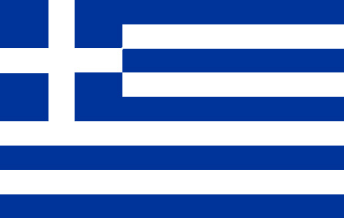 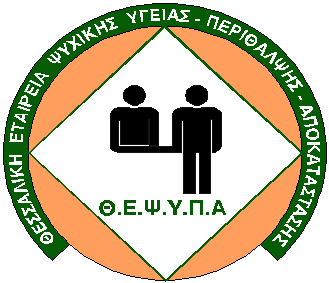 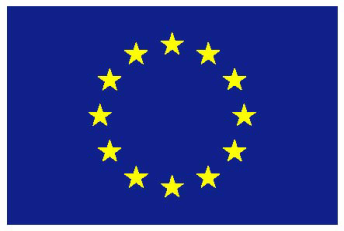 ΕΛΛΗΝΙΚΗ ΔΗΜΟΚΡΑΤΙΑ                                                                                   ΕΥΡΩΠΑΪΚΗ ΕΝΩΣΗΗ ΘΕΣΣΑΛΙΚΗ ΕΤΑΙΡΕΙΑ ΨΥΧΙΚΗΣ ΥΓΕΙΑΣ, ΠΕΡΙΘΑΛΨΗΣ- ΑΠΟΚΑΤΑΣΤΑΣΗΣΑΓ. ΟΡΟΥΣ 6Α – Τ.Κ. 41335, ΛΑΡΙΣΑΤΗΛ.: 2410627363 - FAX: 2410670880e-mail: thepsip1@otenet.gr | ιστοσελίδα:www.thepsypa.gr ΚΩΔ.ΕΙΔΙΚΟΤΗΤΑΑΡΙΘΜΟΣ ΘΕΣΕΩΝΤΙΤΛΟΣ ΣΠΟΥΔΩΝΜΟΡΦΗ ΕΡΓΑΣΙΑΣΤΟΠΟΣ ΕΡΓΑΣΙΑΣΑ.1 ΥΠΑΛΛΗΛΟΣ ΓΕΝΙΚΩΝ ΚΑΘΗΚΟΝΤΩΝ ΔΕ1Απόφοιτος Υποχρεωτικής ΕκπαίδευσηςΕΞΑΡΤΗΜΕΝΗ ΣΥΜΒΑΣΗ ΑΟΡΙΣΤΟΥ ΧΡΟΝΟΥ ΟΙΚΟΤΡΟΦΕΙΟ «ΟΡΦΕΑΣ»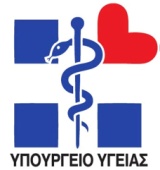 Με την συγχρηματοδότηση της Ελλάδας & της Ευρωπαϊκής Ένωσης
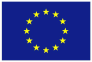 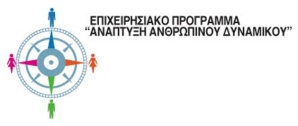 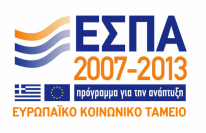 www.ygeia-pronoia.gr
www.epanad.gov.grwww.espa.gr